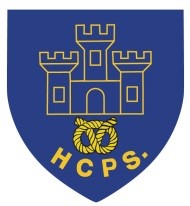                                                                                                                             September 2020Parents/Carers, We are delighted to tell you that this year we are an ‘Early Adopter School’ for the Early Years Foundation Stage (EYFS) Reforms. After extensive research and consultation, there have been some changes made to the Early Learning Goals (ELG’s) that your child is working towards. We will assess your child against these new ELG’s at the end of this academic year. These new ELG’s will become mandatory for all schools next academic year.We will continue to provide an individualised learning programme for your child which is linked to our exciting project themes. Alongside these we will continue to use Read Write Inc for phonics and for our math programme of learning Powermaths.  We will provide opportunities for children to follow their own interests so that they are able to make progress in all areas of the curriculum. The new ELG’s are as follows:Communication and Language- Listening, Attention and Understanding- SpeakingPersonal, Social and Emotional Development- Self-Regulation- Managing Self- Building RelationshipsPhysical Development- Gross Motor Skills- Fine Motor SkillsLiteracy- Comprehension- Word Reading- WritingMathematics- Number- Numerical PatternsUnderstanding the World- Past and Present- People, Culture and Communities- The Natural WorldExpressive Arts and Design- Creating with Materials- Being Imaginative and ExpressiveIf you would like more information, please go to:https://www.gov.uk/government/publications/early-adopter-schools-eyfs-frameworkWe will keep you informed what your child is learning throughout the year and provide you with some information about how you can support them at home via Evidence Me.Thank you for your support.Early Years Team  